T.C.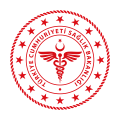 ANKARA VALİLİĞİİL SAĞLIK MÜDÜRLÜĞÜKarar Tarihi	: 10.11.2020Karar Sayısı	: 2020/80İL UMUMİ HIFZISSIHHA KURUL KARARI   Ankara İl Umumi Hıfzıssıhha Kurulu 10.11.2020 tarihinde 1593 sayılı Umumi     Hıfzıssıhha Kanununun 23. 27. ve 72. maddelerine göre, Ankara Valisi Vasip ŞAHİN başkanlığında olağanüstü toplanarak gündemindeki konuları görüşüp aşağıdaki kararları almıştır.Covid­19 salgını tüm ülkelerde etkisini göstermeye devam etmekte ve vaka sayılarında ciddi artışlar yaşanmaktadır. Özellikle Avrupa kıtasında salgının seyrinde bir yükselme görülmekte olup kişilerin toplu olarak bir araya gelmelerini önlemeye yönelik birçok Avrupa ülkesinde tedbir kararları alınmakta ve kamuoyu ile paylaşılmaktadır.Ülkemizde de içerisinde bulunduğumuz kontrollü sosyal hayat döneminin temel prensipleri olan temizlik,  maske ve mesafe kurallarının yanı sıra salgının seyri ve olası riskler göz önünde bulundurularak hayatın her alanına yönelik uyulması gereken kurallar ve önlemler belirlenmektedir .Bu kapsamda;İl Umumi Hıfzıssıhha Kurulunun 10.06.2020 tarihli ve 46 no’lu kararının 65 yaş ve üzeri vatandaşlarımızın her gün 10.00-20.00 saatleri arasında sosyal mesafe kuralına riayet etmek ve maske takmak kaydıyla dışarı çıkabileceklerine karar verilmişti, salgınla mücadelede gelinen aşamada bu husus tekrar değerlendirilmiş olup, 65 yaş ve üzeri vatandaşlarımızın her gün 10.00-16.00 saatleri arasında sosyal mesafe kuralına riayet etmek ve maske takmak kaydıyla dışarı çıkabileceklerine, bu saatler dışında 65 yaş ve üzeri vatandaşlarımızın sokağa çıkmasının kısıtlanmasına, 10:00-16:00 saatleri dışında sokağa çıkma kısıtlaması olan 65 yaş ve üzeri vatandaşlarımızdan, Kamu görevinin niteliği mevcut durumun aciliyeti ve kamu hizmetinin sürekliliğinin sağlanmasında hizmetine ihtiyaç duyulacak başta doktorlar, sağlık çalışanları, eczacılar, seçimle iş başına gelmiş kamu görevlileri, sosyal hizmet kuruluşları görevlileri v.b. olmak üzere kamu görevlileri,İşletme sahibi, esnaf, tüccar, sanayici, çiftçi, serbest meslek sahipleri ile çalışanlardan durumlarını aktif sigortalılıklarını gösteren SGK Hizmet Belgesi, Vergi Kaydı, Şirket Yetki Belgesi, Oda veya birlik kimliğinden biriyle belgeleyenler ile meslek odaları başkanlarının,  muaf tutulmasına,Kaymakamlarımız ve ilgili Kurumlarımızca konu hakkında gerekli hassasiyetin gösterilerek uygulamanın yukarıda belirtilen çerçevede eksiksiz bir şekilde yerine getirilmesinin sağlanmasına, tedbirlere uymayanlarla ilgili Umumi Hıfzıssıhha Kanununun 282’nci maddesi gereğince idari para cezası verilmesine, aykırılığın durumuna göre Kanunun ilgili maddeleri gereğince işlem yapılmasına, konusu suç teşkil eden davranışlara ilişkin Türk Ceza Kanununun 195’inci maddesi kapsamında gerekli adli işlemlerin başlatılmasına,Oy birliği ile karar verildi.